2022教招每日一练（1月10日）1.研究表明，学生的动机决定选择学习策略和学习效果。具有外部动机的学生倾向于选择和使用( )的策略;具有内部动机的学生倾向于选择和使用( )学习策略。   [单选题]正确率：26.19%2.有人记忆马克思的生日1818年5月5日时，联想为“马克思一巴掌一巴掌打得资产阶级呜呜地哭”，这是使用了( )。   [单选题]正确率：78.57%3.问题是一种( )   [单选题]正确率：19.05%4.下列属于负强化的是( )。   [单选题]正确率：61.9%5.教育必须为社会主义现代化建设服务，必须与生产劳动相结合，培养德、智体等方面全面发展的社会主义事业的建设者和接班人。以上这段关于教育目的的表述出自( )。   [单选题]正确率：54.76%选项小计比例A.复述策略、精细加工 和元认知1228.57%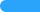 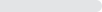 B.机械学习、有意义和组织 (答案)1126.19%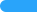 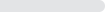 C.复述策略、精细加工和组织的1638.1%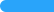 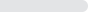 D.机械学习、监控策略和调节37.14%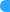 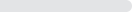 选项小计比例A.组织策略49.52%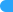 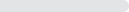 B.精细加工策略 (答案)3378.57%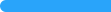 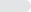 C.元认识策略49.52%D.复述策略12.38%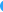 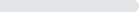 选项小计比例A.障碍或者限制511.9%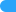 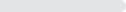 B.刺激情景 (答案)819.05%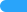 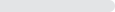 C.一定条件和特定的目标511.9%D.给定信息和目标状态之间的中间状态2457.14%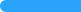 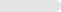 选项小计比例A对犯错的学生罚站1330.95%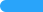 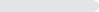 B完成作业就可以出去踢球37.14%C正确回答问题就可以获得一朵小红花00%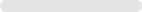 D正确回答问题就可以不抄试卷 (答案)2661.9%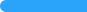 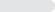 选项小计比例A.《关于教育工作的指示》716.67%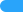 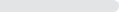 B.《中华人民共和国宪法》12.38%C.《中华人民共和国教育法》 (答案)2354.76%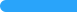 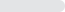 D.《中共中央关于教育体制改革的决定》1126.19%